青少年赤十字加盟登録申込票※ＱＲコードまたは日本赤十字社兵庫県支部HPからも申込が可能です。青少年赤十字加盟登録申込票※ＱＲコードまたは日本赤十字社兵庫県支部HPからも申込が可能です。青少年赤十字加盟登録申込票※ＱＲコードまたは日本赤十字社兵庫県支部HPからも申込が可能です。青少年赤十字加盟登録申込票※ＱＲコードまたは日本赤十字社兵庫県支部HPからも申込が可能です。青少年赤十字加盟登録申込票※ＱＲコードまたは日本赤十字社兵庫県支部HPからも申込が可能です。青少年赤十字加盟登録申込票※ＱＲコードまたは日本赤十字社兵庫県支部HPからも申込が可能です。青少年赤十字加盟登録申込票※ＱＲコードまたは日本赤十字社兵庫県支部HPからも申込が可能です。※兵庫県支部記入欄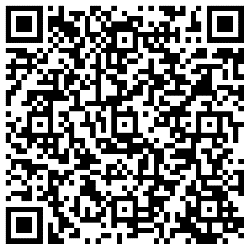 ※兵庫県支部記入欄※兵庫県支部記入欄※兵庫県支部記入欄※兵庫県支部記入欄※兵庫県支部記入欄※兵庫県支部記入欄※受付：　　　　 年　　　月　　　日　※受付：　　　　 年　　　月　　　日　※受付番号：※受付番号：これより下をご記入願います。これより下をご記入願います。これより下をご記入願います。これより下をご記入願います。これより下をご記入願います。これより下をご記入願います。これより下をご記入願います。学校（幼稚園・保育所）名学校（幼稚園・保育所）名公　印（新規登録時のみ必須）学校（幼稚園・保育所）長名学校（幼稚園・保育所）長名公　印（新規登録時のみ必須）所在地所在地　〒　〒　〒　〒公　印（新規登録時のみ必須）連絡先連絡先TEL　　　　　　　　　　　　　　　FAX　TEL　　　　　　　　　　　　　　　FAX　TEL　　　　　　　　　　　　　　　FAX　TEL　　　　　　　　　　　　　　　FAX　公　印（新規登録時のみ必須）青少年赤十字担当教諭名青少年赤十字担当教諭名E-mailアドレス（担当者）
メールでの情報共有を行います。E-mailアドレス（担当者）
メールでの情報共有を行います。校種校種□保育所　 □幼稚園 　□認定こども園　 □小学校　 □中学校　 □高等学校□義務教育学校　 □中等教育学校　□特別支援学校 □その他（各種学校等）□保育所　 □幼稚園 　□認定こども園　 □小学校　 □中学校　 □高等学校□義務教育学校　 □中等教育学校　□特別支援学校 □その他（各種学校等）□保育所　 □幼稚園 　□認定こども園　 □小学校　 □中学校　 □高等学校□義務教育学校　 □中等教育学校　□特別支援学校 □その他（各種学校等）□保育所　 □幼稚園 　□認定こども園　 □小学校　 □中学校　 □高等学校□義務教育学校　 □中等教育学校　□特別支援学校 □その他（各種学校等）□保育所　 □幼稚園 　□認定こども園　 □小学校　 □中学校　 □高等学校□義務教育学校　 □中等教育学校　□特別支援学校 □その他（各種学校等）公私区分公私区分□公立　　□私立□公立　　□私立□公立　　□私立□公立　　□私立□公立　　□私立加盟形態加盟形態□全校　　□学年　　□学級　　□クラブ　　□委員会　　□生徒（児童）会□全校　　□学年　　□学級　　□クラブ　　□委員会　　□生徒（児童）会□全校　　□学年　　□学級　　□クラブ　　□委員会　　□生徒（児童）会□全校　　□学年　　□学級　　□クラブ　　□委員会　　□生徒（児童）会□全校　　□学年　　□学級　　□クラブ　　□委員会　　□生徒（児童）会加盟する学年又はクラブ等加盟する学級又はクラブ等数加盟するメンバー（児童・生徒）数加盟するメンバー（児童・生徒）数加盟するメンバー（児童・生徒）数加盟するメンバー（児童・生徒）数加盟するメンバー（児童・生徒）数加盟する学年又はクラブ等加盟する学級又はクラブ等数男女女計指導者（教職員）数計全校（園・所）教職員数全校（園・所）学級数全校（児童 ・ 生徒）数全校（児童 ・ 生徒）数全校（児童 ・ 生徒）数全校（児童 ・ 生徒）数全校（園・所）教職員数全校（園・所）学級数男女女計◎加盟登録証の発行について　　　　　　□希望する　　・　　□希望しない◎加盟登録証の発行について　　　　　　□希望する　　・　　□希望しない◎加盟登録証の発行について　　　　　　□希望する　　・　　□希望しない◎加盟登録証の発行について　　　　　　□希望する　　・　　□希望しない◎加盟登録証の発行について　　　　　　□希望する　　・　　□希望しない◎加盟登録証の発行について　　　　　　□希望する　　・　　□希望しない◎加盟登録証の発行について　　　　　　□希望する　　・　　□希望しない≪ ＪＲＣ資材 ≫　ご希望数をご記入ください。※ワッペンとピンバッジを併せて上限150個まで。（　　　　個）：青少年赤十字ワッペン　　　（　　　　個）：青少年赤十字メンバー章（ピンバッジ）≪ ＪＲＣ資材 ≫　ご希望数をご記入ください。※ワッペンとピンバッジを併せて上限150個まで。（　　　　個）：青少年赤十字ワッペン　　　（　　　　個）：青少年赤十字メンバー章（ピンバッジ）≪ ＪＲＣ資材 ≫　ご希望数をご記入ください。※ワッペンとピンバッジを併せて上限150個まで。（　　　　個）：青少年赤十字ワッペン　　　（　　　　個）：青少年赤十字メンバー章（ピンバッジ）≪ ＪＲＣ資材 ≫　ご希望数をご記入ください。※ワッペンとピンバッジを併せて上限150個まで。（　　　　個）：青少年赤十字ワッペン　　　（　　　　個）：青少年赤十字メンバー章（ピンバッジ）≪ ＪＲＣ資材 ≫　ご希望数をご記入ください。※ワッペンとピンバッジを併せて上限150個まで。（　　　　個）：青少年赤十字ワッペン　　　（　　　　個）：青少年赤十字メンバー章（ピンバッジ）≪ ＪＲＣ資材 ≫　ご希望数をご記入ください。※ワッペンとピンバッジを併せて上限150個まで。（　　　　個）：青少年赤十字ワッペン　　　（　　　　個）：青少年赤十字メンバー章（ピンバッジ）≪ ＪＲＣ資材 ≫　ご希望数をご記入ください。※ワッペンとピンバッジを併せて上限150個まで。（　　　　個）：青少年赤十字ワッペン　　　（　　　　個）：青少年赤十字メンバー章（ピンバッジ）≪ ＪＲＣ資材 ≫　ご希望数をご記入ください。※ワッペンとピンバッジを併せて上限150個まで。（　　　　個）：青少年赤十字ワッペン　　　（　　　　個）：青少年赤十字メンバー章（ピンバッジ）≪ ＪＲＣ資材 ≫　ご希望数をご記入ください。※ワッペンとピンバッジを併せて上限150個まで。（　　　　個）：青少年赤十字ワッペン　　　（　　　　個）：青少年赤十字メンバー章（ピンバッジ）≪ ＪＲＣ資材 ≫　ご希望数をご記入ください。※ワッペンとピンバッジを併せて上限150個まで。（　　　　個）：青少年赤十字ワッペン　　　（　　　　個）：青少年赤十字メンバー章（ピンバッジ）≪ ＪＲＣ資材 ≫　ご希望数をご記入ください。※ワッペンとピンバッジを併せて上限150個まで。（　　　　個）：青少年赤十字ワッペン　　　（　　　　個）：青少年赤十字メンバー章（ピンバッジ）≪ ＪＲＣ資材 ≫　ご希望数をご記入ください。※ワッペンとピンバッジを併せて上限150個まで。（　　　　個）：青少年赤十字ワッペン　　　（　　　　個）：青少年赤十字メンバー章（ピンバッジ）≪ ＪＲＣ資材 ≫　ご希望数をご記入ください。※ワッペンとピンバッジを併せて上限150個まで。（　　　　個）：青少年赤十字ワッペン　　　（　　　　個）：青少年赤十字メンバー章（ピンバッジ）≪ ＪＲＣ資材 ≫　ご希望数をご記入ください。※ワッペンとピンバッジを併せて上限150個まで。（　　　　個）：青少年赤十字ワッペン　　　（　　　　個）：青少年赤十字メンバー章（ピンバッジ）◎良ければご回答願います。※今後のJRC活動の参考にさせていただきます。複数回答可。・現在、学校内で活動されている分野□高齢者福祉　□障がい者福祉　□子ども福祉　□地域福祉　□国際交流　　□防災　　□救急法等の講習・興味のある分野□高齢者福祉　□障がい者福祉　□子ども福祉　□地域福祉　□国際交流　　□防災　　□救急法等の講習◎良ければご回答願います。※今後のJRC活動の参考にさせていただきます。複数回答可。・現在、学校内で活動されている分野□高齢者福祉　□障がい者福祉　□子ども福祉　□地域福祉　□国際交流　　□防災　　□救急法等の講習・興味のある分野□高齢者福祉　□障がい者福祉　□子ども福祉　□地域福祉　□国際交流　　□防災　　□救急法等の講習◎良ければご回答願います。※今後のJRC活動の参考にさせていただきます。複数回答可。・現在、学校内で活動されている分野□高齢者福祉　□障がい者福祉　□子ども福祉　□地域福祉　□国際交流　　□防災　　□救急法等の講習・興味のある分野□高齢者福祉　□障がい者福祉　□子ども福祉　□地域福祉　□国際交流　　□防災　　□救急法等の講習◎良ければご回答願います。※今後のJRC活動の参考にさせていただきます。複数回答可。・現在、学校内で活動されている分野□高齢者福祉　□障がい者福祉　□子ども福祉　□地域福祉　□国際交流　　□防災　　□救急法等の講習・興味のある分野□高齢者福祉　□障がい者福祉　□子ども福祉　□地域福祉　□国際交流　　□防災　　□救急法等の講習◎良ければご回答願います。※今後のJRC活動の参考にさせていただきます。複数回答可。・現在、学校内で活動されている分野□高齢者福祉　□障がい者福祉　□子ども福祉　□地域福祉　□国際交流　　□防災　　□救急法等の講習・興味のある分野□高齢者福祉　□障がい者福祉　□子ども福祉　□地域福祉　□国際交流　　□防災　　□救急法等の講習◎良ければご回答願います。※今後のJRC活動の参考にさせていただきます。複数回答可。・現在、学校内で活動されている分野□高齢者福祉　□障がい者福祉　□子ども福祉　□地域福祉　□国際交流　　□防災　　□救急法等の講習・興味のある分野□高齢者福祉　□障がい者福祉　□子ども福祉　□地域福祉　□国際交流　　□防災　　□救急法等の講習◎良ければご回答願います。※今後のJRC活動の参考にさせていただきます。複数回答可。・現在、学校内で活動されている分野□高齢者福祉　□障がい者福祉　□子ども福祉　□地域福祉　□国際交流　　□防災　　□救急法等の講習・興味のある分野□高齢者福祉　□障がい者福祉　□子ども福祉　□地域福祉　□国際交流　　□防災　　□救急法等の講習注１　コピーを学校に保存のうえ、兵庫県支部奉仕課宛ご郵送ください。（更新時はFAX・E‐MAIL可）注２　担当教諭名は、1名は必ずご記入ください。注１　コピーを学校に保存のうえ、兵庫県支部奉仕課宛ご郵送ください。（更新時はFAX・E‐MAIL可）注２　担当教諭名は、1名は必ずご記入ください。注１　コピーを学校に保存のうえ、兵庫県支部奉仕課宛ご郵送ください。（更新時はFAX・E‐MAIL可）注２　担当教諭名は、1名は必ずご記入ください。注１　コピーを学校に保存のうえ、兵庫県支部奉仕課宛ご郵送ください。（更新時はFAX・E‐MAIL可）注２　担当教諭名は、1名は必ずご記入ください。注１　コピーを学校に保存のうえ、兵庫県支部奉仕課宛ご郵送ください。（更新時はFAX・E‐MAIL可）注２　担当教諭名は、1名は必ずご記入ください。注１　コピーを学校に保存のうえ、兵庫県支部奉仕課宛ご郵送ください。（更新時はFAX・E‐MAIL可）注２　担当教諭名は、1名は必ずご記入ください。注１　コピーを学校に保存のうえ、兵庫県支部奉仕課宛ご郵送ください。（更新時はFAX・E‐MAIL可）注２　担当教諭名は、1名は必ずご記入ください。